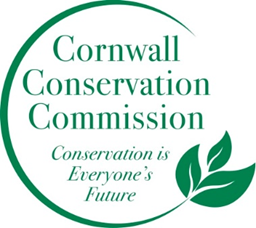 Cornwall Conservation CommissionAgendaThursday, November 16, 2023, 9 amThe Cornwall Library (to be confirmed)AGENDACall to orderApproval of agendaApproval of August and September minutesSection #1 A discussion of Items near completion or recently completed as reported upon by the captains of those subjectsSection #2 Education, Outreach and Annual PlanSustainable CT- CCS and EDC reports, KatieExtreme weather Resiliency Plan, HeidiSection #3 Program Monitoring, active ongoing projects are reviewed by Committee LeadsHMSP, Katie Town Invasive Removal, Deb Ridgeline regulation Update, Heidi and DebComposting UpdateNew BusinessReview of the CCC Annual Plan and the 2024 Calendar Meeting DatesPublic CommentAdjourn